RUN THAT YOU MIGHT WIN!The 1973 Kentucky Derby win by Secretariat: “Secretariat's record-breaking 1973 Kentucky Derby run (FULL RACE) | NBC Sports”      I’ve written other articles using horse racing as a launch pad for cheering Yahuwah’s people on to victory. But, Secretariat’s win in the Kentucky Derby, completing the triple crown is overwhelming. I’m ready to run. Right now I can’t walk. However, I’ve had people see me in dreams and visions running. I’ve had those dreams myself. There is more than just running with human legs – there is running in spirit and in truth. I want to do both.        The cry of my heart: “Let me run!” Where did that come from? It was the cry of  Zadok’s son, Ahimaaz. II Samuel 18:19, Amplified Bible: “Then Ahimaaz the son of Zadok, said, `Let me run and bring the king news that the LORD has vindicated him by rescuing him from [the power of] his enemies.’”      Dear Ahima’az! Son of the High Priest, Zadok. King David was hiding out over the top of the Mount of Olives, hiding from his son Absolom who wanted to take the throne from him. When Absolom was killed, Ahimaaz, sons of Zadok the High Priest, begged to run to take the news to King David. An Ethiopian was already chosen to do the running by Joab. But, Ahimaaz begged, please “let me run.” He outran the Ethiopian to get to King David.      But something was wrong. When Ahimaaz got to King David, he did not have the message to give to David about his son. The Ethiopian had been given the message. The zeal in that young man, son of Zadok, was awesome. Yet, we must learn as he did that day, to run, we run with purpose – to bring the message, backed by truth and with wisdom, given to us by the King of kings and the High Priest – Yahushua!      We must not just run because we’re excited! There must be lots of preparation and interaction between Yahuwah’s Spirit, as He transforms us into one who can run in the power of Elohim. He is the One who gives us the message to take to the nations for Him.    We must run with the fire of the Spirit giving us the wind we need at our back with the correct message. We must run with the orders and the power of Yahuwah’s Spirit within and without. We must be sent. Our steps must be ordered. Then we are “backed” by the King. Miracles happen!      Read from II Samuel 18:19 to the end of the chapter. Zeal is not enough. We must be “led” in every situation by the power of Yahuwah’s Spirit, as to what to say, and how to say it. For when we are under the power and authority of Yahuwah’s Spirit within, our words go deep and do their job for the Master in those He sends us to. As a 6-year-old, I was an excited evangelist. Oh how our Father guides children as they learn!     With all of my falling due to too limber joints, back, hips, knees, etc. I have played sports, fallen, gotten up, and kept on playing. It has been a life time of overcoming from when the problem began at age 11. The enemy tried to kill me at age 2. The enemy tried to burn my left hand into disuse at age 2.      Our adversary, Satan, and his cohorts never stop trying. We can discourage them, but they soon try again. We’re at war with the kingdom of darkness, OR they have won the battle - full-born obvious or subtly. They don’t give up – not easily that is.         Yahushua dramatically set me apart to Him at age 4, born again at 6, missionary work locally from 6, then in Mexico age 9. But, in all of that, I kept pressing through obstacles designed to discourage and stop me. Yes, there were times I went backward.     Sometimes, I went backwards into a deep pit for a long time. However, in His mercy, He dusted me off and put me on my feet again spiritually to keep me going forward. (Psalm 40:1-4) I owe all good to Yahuwah, my Daddy. The obstacles ended up putting fire in me to press forward in spirit - to overcoming, to strive for the “high prize” in “Christ Jesus.”  Philippians 3:14: “I press on to reach the end of the race and receive the heavenly prize for which God, through Yahushua Messiah, is calling us.”     I Corinthians 9:24-26a: “24Don’t you realize that in a race everyone runs, but only one person gets the prize? So run to win! 25All athletes are disciplined in their training. They do it to win a prize that will fade away, but we do it for an eternal prize. 26So I run with purpose in every step…”      I get excited watching the renowned horses race, the winter ski jumpers – trained ones who compete to win. As Sha’ul pleaded: “Run to win!”      Not too long ago, I watched a more current horse race. In it, a horse was lagging at the back of the others. It looked so pitiful. Then, all of a sudden, the horse began running, passing up all the other horses, to win the race. I was jumping for joy! I wrote an article about it.      In watching a thought-to-be winning – well I cry with the anointing strong on me from my spirit. I cried so hard in seeing the final race of the Triple Crown and the win of Secretariat. A real happening - a real struggle to make it happen. A real pressing through a horse with problems picking up on the spirit of victory. He felt the spirit of those who loved him.  The last part of the movie Secretariat – well, my spirit rises - I burst out in  tears, the anointing of Yahuwah strong in my spirit. Why? Because the winning is the nature of Yahuwah – He wants us to win!      The same with the movie “Iron Will.” In “Iron Will” a young man whose dad fell into icy waters and drowned/froze, wanting to save his mom’s farm. So, he entered into a race with professional sled-runners, and he a total amateur. The seasoned sled runners wanted to win a money-prize. Will (William) wanted to win for the blessing of his mother. I highly recommend that you watch these two movies as soon as possible. It will put the fire of the Spirit of Yahuwah in those of you who are going to win, and perhaps mean little more than two good stories to those who have already lost because they never entered the race.     Shaul says run to win! Read II Timothy 2: Sha’ul won! Yes, he was martyred – but he won! The Revelation 7:9-17 martyrs of our day win! This is what set-apartness is all about following a true new birth. This is why it is imperative to have an Acts 2 experience so the Spirit of Yahuwah can reign in your “temple”- your spirit.      The true new birth puts us in the starting gate. We wait for the fire of the spirit to take over, and the gate to open to begin our run towards the gate of the Kingdom of heaven. You cannot be set-apart for victory without His Spirit within you.      That’s our course – from start to the gate of heaven – the finish line – when Yahushua says to you: “Well done, good and faithful servant. You have been faithful in little. I will make you faithful in much – enter into the joy of your Master.”      Is He Master? Is He the trainer of your run for victory? Is the Spirit of Yahuwah empowering you to keep your eyes on the finish line? We’re talking the final victory here – for eternity. It starts with other victories along the way.      Secretariat just didn’t run in the Kentucky Derby in 1973. He was a winner of many previous races - thus he continued to run to win. The desire to run to win - a horse or a born-again child of Yahuwah – is something in the spirit realm. It’s beyond physical. It is beyond the will. It is what causes a person to train and train for victory.     Secretariat had run the first of the three major races to win the triple crown, and also other races before and in between. The Triple Crown: 1) the Belmont Stakes, 2) the Preakness, and the 3) Kentucky Derby.      We’re in a race to our finish line. Yahuwah gives us many races to run – small, medium, and long and hard. Make winning in the eyes of Yahuwah and Yahushua your priority. Run that you might win! Run that you might obtain the prize of victory!  The power of Yahuwah’s spirit is within us to bring us to the finish line victorious!     Please watch the movie Secretariat, but also you can watch the actual races via online video. In the movie, you’ll learn of all the obstacles that had to be overcome, both in the owner of Secretariat and in the horse itself. The connection between animals and their loving owners is amazing – a touch of the Creator’s nature. Each win strengthens us!       “You are not your own, you are bought with a price,” said Sha’ul and Kepha. We were bought by Yahushua off of the slave block of Satan, washed and cleaned up and set to be the servant of the Master Yahushua in training for reigning. But, the world of Lucifer, ease, comfort, get what feels good to you, training is not acceptable, having a master other than the lusts of the flesh is not acceptable, having to do anything or believe anything that might upset one is not acceptable. Thus, people coast down-stream, not realizing it ends in a high waterfall to one’s death – in this case eternal death.      I want you to see yourself in “Iron Will.” I want you to see yourself in that lovely horse Secretariat. I know – at the end of “Iron Will,” an old Indian friend stands up to do his prayer chanting (smile). Yet, that is not what causes Will to finish the race … it is his mother who stands there cheering him on. Yahuwah cheers us on!     I love to see those who have trained and become determined to win – it’s in their nature. I personally saw it in China among the persecuted believers. “Love not your life, even unto death.” Though facing imprisonment, torture, death, they press on for rewards of the “high calling” in Yahushua Messiah.     Our life is hidden in Elohim. Yet, we spend our lives preparing for the great time of testing, trials, tribulations, challenges – as we press through to the finish line. “No pain, no gain,” say athletes. If that’s true, wow have I ever gotten a dose of “gain” in the last 1 ½ years of 4 surgeries etc. But, I knew, after the 1st one that Yahuwah was testing, training, taking me deeper into understanding of His ways, His thinking, His reasoning.   Abba gets excited when we press through and win. He is our biggest “Cheerleader.” He loves to see a winner emerge from a potential weakling.     I learned not to say to the therapists working to build me back up after surgeries “I can’t do that.” You never know what you can do to help yourself until you try!      Those who have grown up in the cushy western world are prone to be sissified - and weak in all ways except self-absorbsion.  Yet, to go through what we’re about to go through, we’ve got to be “tougher than nails” as the expression goes. How is that possible? Only as you press, and take your stand in the face of opposition and enemies.     The Gideon 300 warriors, out of 32,000 volunteers, won against insurmountable odds when facing the armies of the Midianites. What made them special? One characteristic above all: They never took their eyes off the enemy. The pressed forward for the high prize – as we see in Philippians 3.       The Daniel 11:32 remnant has the spirit of the Gideon 300 – only greater – for they KNOW their Elohim (Father and Son) and are fearless because THEY KNOW. That word know is as husband and wife – intimate knowing. “They that KNOW their Elohim, will be strong and do exploits.” Without personal relationship, interaction with Them, there is no advancement in being set-apart to Them. It is there that we hide. It is the “secret place” of Psalm 91. It is there that we are “sealed” and no harm can come near. It is the place of abiding of the 144,000 of Revelation 3:7-13, 7:1-4, 9:5, 14:1-5, 22:3-5. These never leave the throne room in eternity because that’s where they have been abiding before they entered eternity! Ezekiel 8-9 speaks of the “sealed ones.” In all of Yahuwah’s being forced by His people to bring judgment, He divides by testing – those whom He can protect, and those He cannot protect.      As in any wedding, there are the guests and the attendants of the guests and the Bride and Groom. Three eternal positions – the 30, 60, 100-fold of Matthew 13. The 3 positions of the Temple – outer court, inner court, most set-apart court. 3 eternal positions of location: new earth, representatives between heaven and earth/attendants, and Bride who never leaves her Husband’s side in His eternal home. (Revelation 21)    The great exhortation now is that with such a huge falling away in western-civilization from the Word, from salvation, from Elohim - those who once were “believers,” are denying the Word, Yahushua’s Deity, and His Person. As we face so much compacting of the prophetic word in the next few weeks and months, we realize that what religious, denominational Christianity has taught is fraught with deceptions, or out and out lies, for the most part. Yahuwah is our Trainer-Teacher! (John 16)       “We’re in a race to win … “What does that mean? We win or we lose. In the Olympics, there are 3 metals: gold, silver, platinum. In a race, there is 1st place, 2nd place, third place. All get acknowledged in these prizes, but primarily the gold, the 1st place, is greatly honored.       Yes, watch those two movies. They are life-changing. Our inner spirit seems to identify with what we really are as we watch this type of movie. Notice that in both, great obstacles had to be overcome – but by faith, perseverance, hard-work, and focus, the winners are incredibly awesome.  Let that be you!      We’re so close to the time when we have no more time to prepare – at least not freely, openly, in the “natural.” We are close to the time when we do not have time to prepare spiritually either, which effects the mental attitude and emotional attitude and the will.     Will (William) had to make his will like iron in order to win over seasoned sled racers. He’d never done it before. But his focus came from his love for his mother. Our focus must be on our Beloved Father and our Beloved Savior. How strong is that love? How passionate? How fiery? How much do we strive to be with Them now? Enough to submit one’s will to press through, overcome, and “endure to the end?”        Yahuwah, by His omnipresent Spirit, is teaching His children, as Messiah stands by our side to help us. He asks some hard things of us at times. We must not balk or question – just do. Noah knew things were getting bad in his world of few people.     Today, our world has near 8 billion people. We know things are getting very bad. The world is going into war, all planned out by America and Israel and those in league with them. Goal: New World Order! One World Government.” The 8th Beast-kingdom ruler (Revelation 17). We know that America won’t make it through without total annihilation. I’ve been giving you details for a long time. With the open southern border, about everything that hates us is now inside America, ready to destroy Americans.      Everything is coming to a head. The only way through is either martyrdom or being in Yahuwah’s end-time well-trained “army.” It’s all based on Their knowing each person personally. I think most of us know by now where we stand because of our own decisions.     “Run that you may win.” Not hobble, not be lazy, apathetic, self-absorbed – but eyes on the goal and no holding back.       Again, rent or watch those two old movies with a message for all of us. As you see the closing run of Secretariat – winner of the Triple Crown – remember, we run for our crown – our crown of eternal life.        It’s now time to run with all you’ve got. It’s time to win or not win. We’re in the final stretches of this race of life on planet earth. Go to Abba and submit to Him and to Yahushua our Master.     No matter what it takes – it’s time to run, to overcome, to press on to win!In His love, YedidahNovember 3, 2023 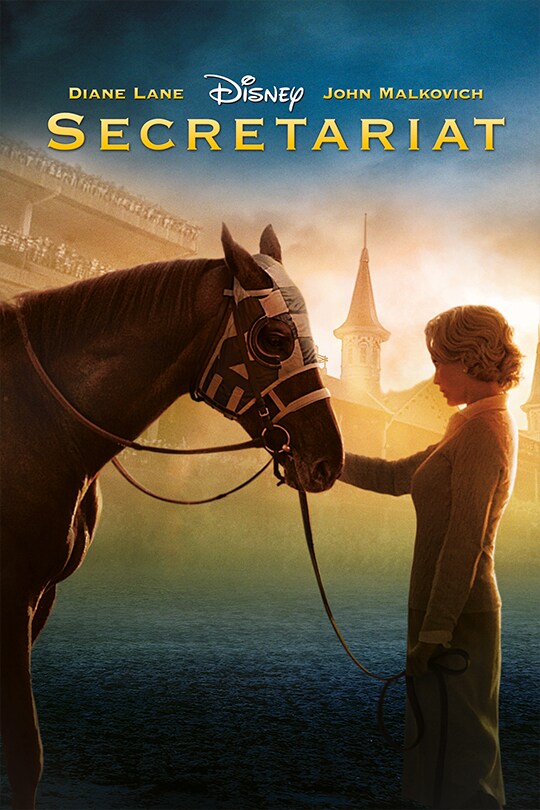 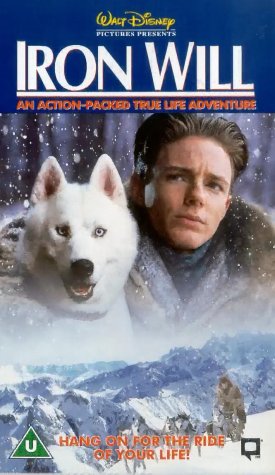 